МОУ ИРМО «Хомутовская  средняя общеобразовательная школа №1»Лучшее многофункциональное пособие своими руками.Логопедический телевизор с применением Кейс – технологии«Смотрелкин РФ»Предназначено для детей дошкольного  и младшего школьного возрастаАвтор: Осипова И.А.с. Хомутово, 2022 г.«Смотрелкин – РФ»Данное пособие можно использовать с целью развития связной речи, грамматического строя речи, лексического запаса. Описание алгоритма пособия: - материал: коробка, сделанная своими руками из фанеры, 2 палочки для суши, скотч, клей, ножницы, серия сюжетных картин (по количеству игр), 2 дверные декоративные ручки, прозрачна пленка от папки, губка для посуды, клавиатура от старого телефона.- последовательность выполнения: была сделана коробка с прорезью для экрана, при помощи клея, мною была приклеена пленка для экрана и цифры на корпус телевизора. Распечатанные листы для заданий склеиваются между собой скотчем и накручиваются на палочки, края тоже крепятся скотчем. Далее палочки размещаются в прорези в коробке и закрываются крышкой. Под экраном находится губка, чтобы предотвратить провисание листов. Чтобы крышка не слетела справа и слева имеются декоративные ручки на болтах. При желании крышка открывается и задания меняются. В данном случае используется иллюстративный и текстовый материал. В данном игровом пособии представлено несколько игровых задания:Игра с применением техники квазиомонимы, «Звук заблудился». Учитель – логопед зачитывает двустишия, намеренно допуская смысловую ошибку. Ребёнок находит ошибку, исправляя еёГрамматическая сказка – «Кто это и что это? или Кто главный?». Цель данной сказки – научить различать одушевленные и неодушевленные предметы. Структура грамматической сказки как правило совпадает со структурой традиционной сказки, но отличается лаконичностью упрощенностью сюжета, так как сюжет, насыщенный событиями может отвлечь и оттеснить решение учебной задачи на второй план. Концовка либо дает ответ на поставленные перед детьми задачи, либо содержит вопрос, на который только предстоит дать ответ. «Учимся пересказывать» - в данной игре представлены истории, дополнительные вопросы и иллюстрации. Далее задание усложняется и ребёнка просят пофантазировать и сочинить истории к картинкам. Для облегчения задания имеются наводящие вопросы. Все материалы не токсичны и безопасны в использовании. Съёмная крышка позволяет менять задания.  Есть возможность использовать его на занятиях по постановке, автоматизации и дифференциации звуков. Для чтения и повторения чистоговорок. Данное пособие может применятся воспитателями, и узкими специалистами с целью развития лексики и грамматики, связной речи и познавательных процессов.  А также при работе с детьми с ОВЗ.Спасибо за внимание!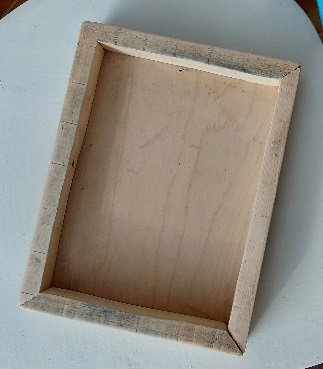 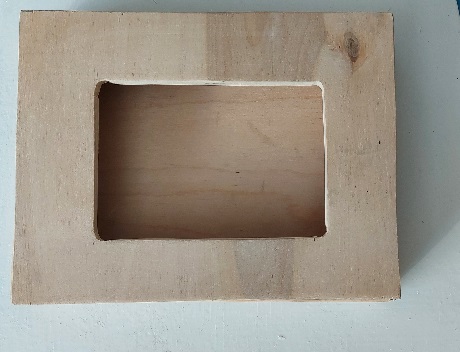 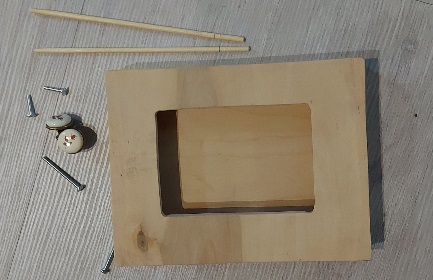 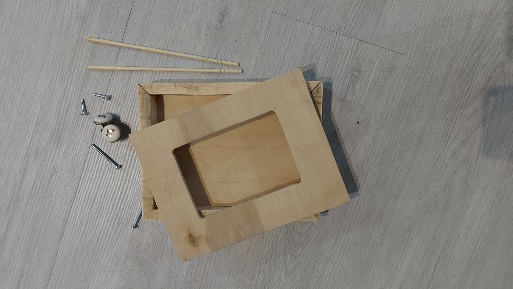 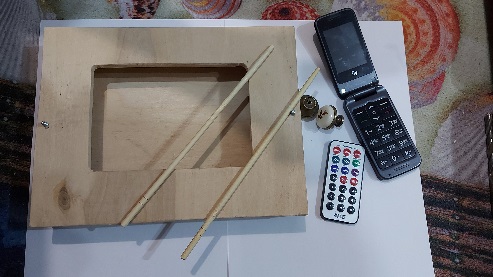 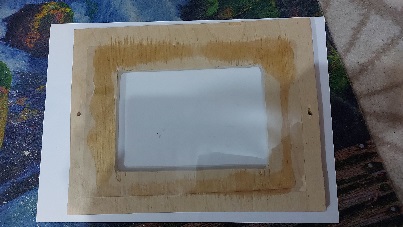 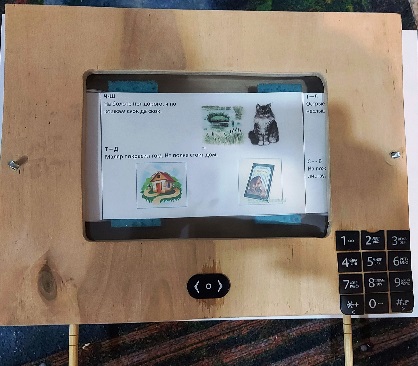 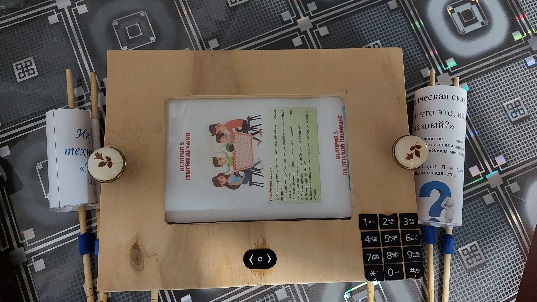 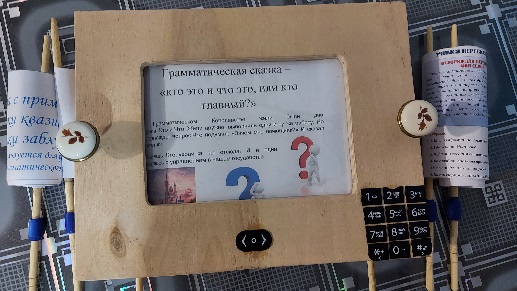 